English a linking language: An official tongue of the World communityMain-Author: Dr.Abhibunnisha BegumAssistant ProfessorDepartment of EnglishAnil Neerukonda Institute of Technology and SciencesVisakhapatnamAndhra PradeshINDIAPhone No. 8179828399Email ID: abegum.english@anits.edu.inCo-Author: Dr. N. SatyanarayanaAssistant ProfessorDepartment of EnglishAnil Neerukonda Institute of Technology and SciencesVisakhapatnamAndhra PradeshINDIAPhone No.6281064934Email ID: satyanarayana.english@anits.edu.inABSTRACT:In the present context, English is a frequently used language. The contemporary era's language is known as the "common language." It is the language that is taught as a second language the most frequently around the globe. India's communication system with the outside world is in English. This is also utilized for intrastate and interstate interactions. With the enormous linguistic and cultural variety in India, English might be seen of as a crucial "bridge" language. With the quick development of IT, Research, Biology, Irrigation, Education, Mass Communication, Computer and Operating Systems, a new instrument for written and oral media in the area. English is spoken all over the world, not because it is required to do so but rather because people are aware of its benefits.  Speaking, listening, and understanding are systematic and ongoing processes that go into effective communication. Although most people are physically able to speak, we must learn how to speak clearly and successfully. By monitoring others and basing our actions on what we observe and sense, we can improve our speaking, listening, and understanding of verbal and nonverbal cues. A few communication skills are also explicitly taught to us in the classroom by putting those abilities to use and having they appraised.Key words: contemporary, enormous, explicitly, linguistic, monitoring. English a linking language: An official tongue of the World communityMain-Author: Dr.Abhibunnisha BegumAssistant ProfessorDepartment of EnglishAnil Neerukonda Institute of Technology and SciencesVisakhapatnamAndhra PradeshINDIAPhone No. 8179828399Email ID: abegum.english@anits.edu.inCo-Author: Dr. N. SatyanarayanaAssistant ProfessorDepartment of EnglishAnil Neerukonda Institute of Technology and SciencesVisakhapatnamAndhra PradeshINDIAPhone No.6281064934Email ID: satyanarayana.english@anits.edu.inI. INTRODUCTION: Language is essential in weaving the fabric of the world together. English is considered a second language in almost all nations where it is not the native tongue. Developing simple language for everyday interaction is the main objective of learning any language. In reality, today's worker is expected to be highly proficient in both lifelong learning and ongoing skill growth. English is a skill, just like any other art, until we find it impossible to practice and perfect it. The development of LSRW abilities is strongly related to the purpose of language acquisition. The activities of the human community as a whole are impacted by communication as a natural mechanism. A key component of the necessary efficient communication techniques is social development.A language's adaptability, efficacy, utility, universality, and teaching potential all contribute to the desire to learn it. Communication is the exchange of thoughts, ideas, and opinions with other people. This might essentially be scholarly, stated by employees, or written. We live in communities, and by nature, man is sociable. As required by societal necessities, we communicate our thoughts to others. In order to have meaningful interactions and get to know one another, two-way communication is necessary for motivating, informing, advising, alerting, ordering, changing behavior, and stabilizing excellent relationships.When a communicator can communicate with enough integrity, clarity, frankness, and vitality, communication is successful. In a society, communication is essential for building strong bonds of empathy and for moving people, things, and ideas from one place to another. This step entails hearing the information that will serve as feedback and responding to it. As a result, interaction is inherent in communication. Today, studying English is required not only for political reasons but also for scientific and technological ones. And English is no longer only a language used in Great Britain; it is the language that the entire globe needs in order to communicate and comprehend one another.English has evolved into a universal language, a connecting thread, a language of contemporary science and technology, a language of the most cutting-edge fields of study, including information technology and space science, and a language of all competitive exams, whether regional, national, or international. Whether we are aware of it or not, we are today immersed in the world of information and communication technology. In today's digital world, computers are ubiquitous. Scientists have discovered that more than half of the world's published newspapers were written in English, which presents a dilemma for pupils because 80% of computer data is processed and stored in this language.Many pupils lack communication skills, making them "bad for business." Effective communication between students and faculty is lacking. Children with very low communication skills do not receive effective instruction. The most crucial communication skills are not prioritized nearly as much as technical abilities that lack them. To function effectively in the corporate world or company, communication is essential. One who is skilled at effective communication thinks clearly, upholds their integrity, and is respected in their culture, profession, and educational setting. Effective communicators feel more at ease because they know they can communicate everything that has to be said to others. To communicate successfully, one must plan their thoughts and think ahead. The capacity to apply English should be strengthened in order to have the technical knowledge and other pertinent abilities.II. A VARIABLE:English language instruction has changed significantly throughout the years, particularly in the last ten years. The onus is on the students to read, comprehend, and absorb the content, and, of course, the lecturer is responsible for acquiring pertinent information from assigned texts. Certain job options that were once dismissed as unimportant, such communication, soft skills, technical abilities, interpersonal skills, Computer literacy, etc., are now becoming more popular. Graduates who can successfully navigate the competitive atmosphere of the global market are in high demand right now. For this, a pattern shift is required, especially for the enhancement of the English language teaching and learning system. It is disappointing to see that nothing has changed in English teaching over the past 100 years despite changes in the seasons, fashion, and human behavior. III. A SCENARIO IN INDIA: The way that people view what they regard to be language has undergone significant change. When the Indians were being taught by British masters, we were first exposed to native language in every sense of the word. The methods utilized were likewise comparable to those in English-speaking nations. Since their retirement, the language's renowned, wealth, depth, and breadth have gradually diminished in India, and it has now reached the point where educationalists and language specialists are unable to decide which of the numerous approaches to teaching it is the most effective. The current trends in English education, particularly in India, either lacked in number and quality or might not be appealing to everyone. Students who love to succeed in English yet speak a regional dialect are often in risk.IV. PROBLEMS WITH TEACHING ENGLISH AS A SECOND LANGUAGE IN INDIA: Every small town or hamlet in a country like India has classes of various skill levels. Most rural areas of India undertake learning and teaching in the local tongue. On the other hand, English is a required academic language for the majority of competitive exams (further education and jobs). The high student-teacher ratio leads to inefficiency. Students do not have the opportunity to speak and understand English in a rural setting. Everywhere, the number of students per class is fairly high. One of the reasons pupils are unable to request individualized attention is due to this.For the benefit of students, English instruction in schools and colleges needs to be drastically changed. Indian students who live in rural and semi-urban areas struggle because English is not their mother tongue. English is their second language. Given that many locations have a native tongue, English is often the third language spoken, followed by Hindi and French.  Rural learners experience more challenges when learning a language than their urban counterparts do. Urban areas are where parents are primarily educated. Students from urban regions can consequently quickly pick up the language thanks to the familial setting. Pupils in remote areas of the nation are not given the chance to read or speak English. The majority of students come from villages and small towns in rural areas. A bilingual strategy is used in language classes. Slow learners are only partially supported by this strategy. This behavior actually slows down the entire learning process.In Indian classrooms, listening is one of the most undervalued skills for language acquisition. Teachers disregard it because they assume that students spontaneously acquire this skill without any additional instruction. Peer teaching, role-playing, and team activities are uncommon in Indian classrooms. In India, lectures are being communicated. More than half the advised amount of time is spent by the teacher talking. The school is idly taking notes. The students are not given the chance to ask questions. Instructors must involve their students in the planning of term papers, tasks, and other assignments by having them work in pairs, groups, and teams. As a result, despite receiving extensive English instruction at school and university, students struggle to pick up the language.V. THE FIVE OBJECTIVES OF TEACHING ENGLISH:In this case, strengthening his speaking abilities was the desired result or target. A teacher might therefore enhance his other talents, such as writing, listening, reading, and other related ones. The instructor must employ all of his techniques in order to better his students, after all. The expected outcome of speaking skill development would thus be the purpose of teaching.i. Talking, writing, listening, and learning are the four main objectives.ii. I'm not sure. The elementary level of graphics will be practiced by the students. The student must be able to write the alphabet, separate words in a phrase with appropriate punctuation, and write whole sentences using capital letters.iii. Writing is equally vital. Students should write their own compositions.iv. As a learner matures, all four skills—listening, reading, writing, and speaking—become more crucial, especially in the later stages when reading and writing.v. In addition to textbooks, students should be able to read novels, poems, plays, essays, memoirs, detailed reading, etc. As an alternative, teaching English is one of two key goals.They are as follows:Language and literary growth are two examples.These two aims are different from one another in terms of the age and educational level of the students. Yet mastering the language is the main objective. The most crucial objective is to have control over the language instead, as seen in the accompanying diagram. It can be explained using the diagram that is included.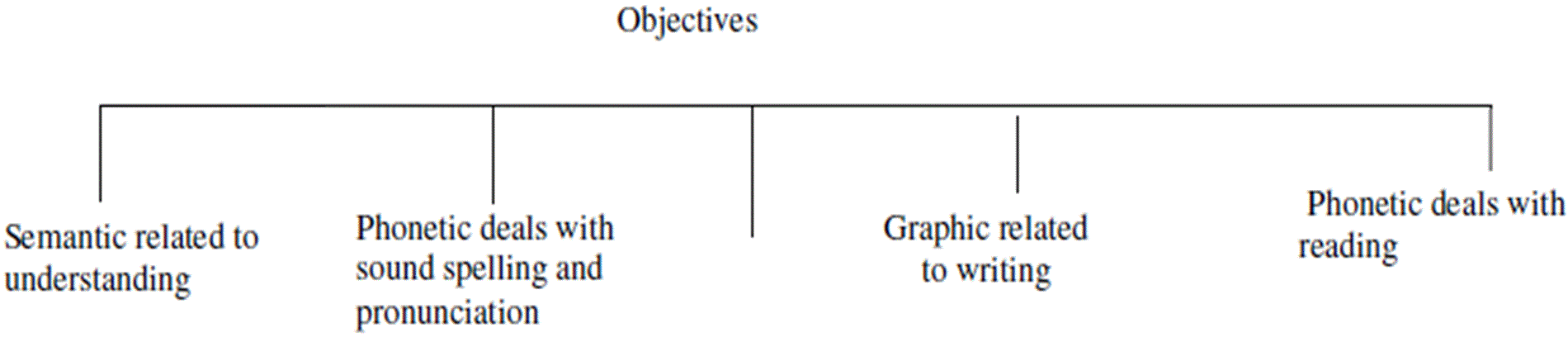 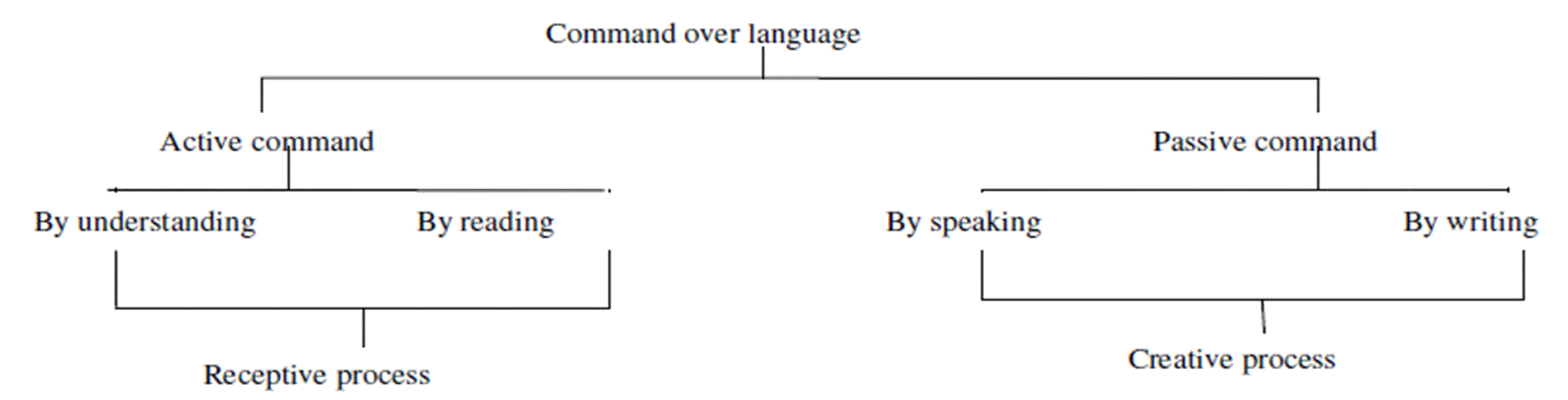 VI. SURVEY OF LITERATURE: Language and human emotion and conduct are integrally linked in today's fiercely competitive world. There are a number of things that influence how vital the English language is for communication in the modern world. First of all, it is the most widely spoken foreign language. Meaning that two individuals. Everyone must therefore master the language in order to communicate on a global scale. You can use it to interact with people from all over the world, not just those who understand English, by using it. It has to do with race, religion, and confidence. It is utilized for work, worship, and recreation by everyone, beggar or banker, primitive or cultured. Every country's life depends on its languages, which are fundamentally modern. Members of social groups require language to interact with one another and for all other social activities, such as public administration, business, and education. The culture of our nation is bilingual, multicultural, and pluralistic.The mother tongue, or a person's original language, is optimal for productivity. Allowing children to communicate through their mother tongue is the best approach to satiate their social needs. So, it makes sense to include mother tongue when thinking about educational purposes. However the requirement for a common language for communication has aided in the learning of English.  Graduates' ability to speak English fluently is increasingly vital for landing a job. The industry has seen that Indian students' English proficiency is declining, necessitating the implementation of strategies and regulations. English has long been a required subject in Indian education and is crucial for landing a job at a reputable company. Government and institutions concur that English cannot be discounted from a global standpoint. The importance of English language communication abilities in establishing one's employability quotient in the modern world cannot be overstated.It is past time for English teachers to become coaches or facilitators who can build actual skills and skills to close the skill gap by focusing on the learners' integrated, multi-skill development and enhancing English language abilities. This essay seeks to highlight the urgent need for change in how an English instructor views his contribution to the growing employability crisis in technical colleges given that English is the most widely used language of contact worldwide.The effectiveness of English language programmes taught at engineering colleges in India is examined in this article. The majority of engineering graduates in India are unemployed due to their weak communication abilities and lack of confidence. Several research studies have emphasized the necessity of enhancing the employability of engineering graduates; however the issue of inadequate communication skills persists in India. The main goal of this research is to comprehend the reality of solving the puzzle of why many engineering graduates in India do poorly in English-language engineering college classrooms.It has been observed that many third-year students still lack the confidence to successfully complete their campus placements, which are scheduled to take place in their final year of study. Also, it was discovered that faculty members' teaching methods need to be changed because many students need more engaging sessions to advance their language abilities. The survey's findings highlighted the significance of suitable training programmes for engineering students and provided evidence that the approaches used by English instructors and the confidence levels of engineering students differ.Modern life is now completely dependent on English. Thus, newspapers. We often start our days by reading the headlines from the morning papers. Why not simplify for us, our cup of learning, and this crucial aspect of life? The journal focuses on several facets, advantages, and creative approaches to reading newspapers that will aid in learning English. Also, there are recommendations for specific exercises and projects that can be used interactively in the classroom to teach English effectively. These activities will help children learn, but they will also, in a humane way, correct their flaws.The act of exchanging ideas and thoughts with the intention of conveying information is referred to as communication. Learning fundamental communication skills has become crucial for success on both a personal and professional level in the twenty-first century. So, a student of science and technology cannot afford to disregard the foundations of interaction. Students studying engineering and technology need a particular set of language abilities for both academic and professional success in the age of globalization. Communication abilities that work are necessary to advance professionally. In light of this, the English language instructor must take responsibility for assisting the pupils enhance their communication abilities. This essay tries to emphasize the importance of the English language teacher in helping students develop the necessary communication skills.A pattern is a general tendency to change direction or directionality. The old educational system appears to have undergone a complete transformation thanks to new trends in education that appeared before the present generation of students, who have access to a variety of educational possibilities. By internalizing the learning system, putting a premium on quality over quantity, increasing technology usage, the demand for trained labor, and other recent developments, techniques, and innovations, they highlight the essential role that the education sector plays in society at large. The theories and practices in the field of ELT are likewise continually changing. With particular reference to the trends that have dominated over the past two decades, this study article introduces the ELT's popular patterns that have essentially been used throughout the world in recent times.VII. RELEVANCE OF ENGLISH:English is useful in the modern world and plays a significant part in our daily lives. Consequently, English will still be used together with Hind and other local languages. In business, English is widely used in the global business sector. For communication across international borders and to stay in touch with businesses or professionals overseas, English is essential. English proficiency is crucial for further education and specialized training. The majorities of books on any subject are either in English or are readily translated into English. English is the primary language of instruction in the majority of colleges and other higher education facilities worldwide.English is necessary to obtain a good position and higher pay. People with strong working English abilities are in demand from multinational firms and numerous other international businesses. Also, persons who know English are needed for work advertising in the local market. The ability to speak English is also required for employment abroad. Jobs requiring English skills include media manager, pilot, trip guide, and air hostess, among others. For information: In the age of the information superhighway, knowing English is crucial for quick access to any data. Almost all information is available in English. IT and the Internet are both in English.English is important for gaining access to international media and entertainment. English-language television news and commentary from satellite channels all over the world. Sports and games will be shown live on television, along with commentary in English. Movies, cartoons, and other entertainment items are all available in English. Since English is frequently used in official correspondence, its removal would have a negative impact on office operations. Many people who work in offices speak English, but many of them only speak their mother tongue or the language of their region. They speak English with one another on a daily basis.English is crucial for managing international relations and communications, according to international relations. It is the culture of conferences, meetings, and international politics.VIII. IMPORTANCE OF ENGLISH AS AN INTERNATIONAL LANGUAGE:Language is the means by which a person expresses his or her thoughts and feelings to other people. That is the tool he uses to manage his business in public. It serves as a medium for the transmission of many subjects. A person needs to get some knowledge of the organization of their own language, their place in the universe, and how their language interacts with other languages. A language exists in a community as long as individuals can comprehend it and speak it as their first language. A language is significant because the people who speak it value it highly from a political, social, technological, economic, and cultural standpoint. There is no denying that English is very important. In the United States and the Great Kingdom, more than 340 million people utilize it as a first language.As an international language, English is widely spoken all over the world. Even most third-world nations have it as one of their official languages. Global connections are also made using it. English is a highly developed language that can express thoughts and serve as a tool for revealing modern culture. Due to its widespread use, the English language is significant. This language has, in fact, demonstrated a tremendous understanding of the cosmos. It's crucial to be fluent in this global language in order to attain this insight. We can assume that it, like the other highly developed European languages, has the capacity to convey the variety of ideas and complexity of concepts that are necessary for our modern civilization.It is crucial to know this language in this day and age where electronic media is widely used worldwide since it serves as a means of communication and a person who does not know it cannot be made aware of universal information. The general analysis in this language is obviously well known, thus its caliber cannot be diminished. People need to study English because we are living in an era of scientific growth and mechanical method, both of which are portrayed in the language. English has demonstrated its ability to lead the way for developing countries. It is seen as the path to raising consciousness. People should learn English because it is a language that is used to illustrate the subject of scientific advancement and mechanical approach in this era.IX.  THE FUNCTION OF ENGLISH IN THE TECHNOLOGICAL WORLD:India has benefited from its long-standing relationship with English in a variety of ways. English has enriched Indian culture and language and broadened our perspective on lifestyle. India is a subcontinent where many different ethnic groups reside. Greek and Latin are the native languages of another state. In these situations, English is the "lingua franca". English has so directly contributed to India's achievement of diversity and unity. It is impossible to dispute English's influence and importance in contemporary India. India has worked hard to advance in this scientific era.The majorities of advanced textbooks in science, technology, engineering, medicine, etc. has been written in English or have been translated into it. A participant's ability in English is beneficial to their academic endeavors. Research in advanced literature and philosophy is facilitated by knowledge of English. Shakespeare and Milton's original English-written works have charms all on their own. English vocabulary has the widest range of any language.The precise tone and sentiment that diverse writers articulated in their native tongues can be translated into English. With an understanding of English, one can so immerse themselves in the diverse literatures of the world. It is common to travel abroad in this day and age because of specialization. Without English proficiency, such incentives are never achievable. India is now free. India is renowned for its liberal cultural philosophies. She lovingly accepted what was good in others and shared to the world what was good in her. In actuality, English is no longer the sole language of the English.It was accepted as the official tongue of the world community. India can therefore maintain English without restriction indefinitely. The importance of knowing English can also be explained by the rapid development of technology. Experts from all over the world routinely create new inventions. Our names are those that are most frequently used in English. Amazingly, the words we use every day—like laptop, computer, scanner, phone, etc.—are English words. Due to the Internet's rapid development, representatives from other countries began to communicate online. To communicate with one another, they speak English. The importance of English in English youth culture cannot be overstated in the eyes of teenagers and young adults. In English, gamers are huge fans of computer games.It's no secret that many young people utilize them extensively during their free time. Your global experience aids in your ability to play games and use apps fast. The vocabulary of young people contains several words from English. This, according to researchers, is a result of what teenage society has produced in terms of expectations and perceptions. The American quality of life is unquestionably considerably higher than ours, according to young people. They undoubtedly aspire to their ideal in some sense as they speak with English slang.Experts with international expertise are most frequently needed in the fields of education and research.  For people who speak English, employment is virtually always available in big company. Translators who are specialists are needed. Many businesses are willing to teach potential applicants on their own dime. Being able to communicate in English is crucial for secretaries because they frequently work with foreign partners in big businesses. Tourism and employment from other countries are essential.CONCLUSION:In conclusion, we believe that the topic "English Language is our big window on the world" shows that English serves as a linking language not just in India but also throughout the rest of the world. English is considered to as a "global language" since it is so widely spoken. Although it is not an official language in most nations, it is the one that is taught as a foreign language the most frequently. English is rightfully thriving throughout India and other nations of the world. All that comes to mind is English, the tool of oppression and dominance, the means by which inequality and riches are created, and the medium of mass education.The English assault must also be properly covered in training. English was no longer only used inside the four walls of a classroom as a teacher-to-teacher activity, but was now widely regarded as the standard language for all human endeavors on the planet in the age of globalization. As a result, globalization has prevented it from being referred to as the language of the colonists and instead given it the status as an international language. As a result, in the modern world, proficiency in the English language has become necessary for professional advancement. Nearly every subject in the humanities and sciences as well as all of human thought and language are covered in the English language.English has become the de facto reference language for all worldwide markets. Using technology to educate and learn will change how we do both. We must attempt to alter the English language teaching environment from primary to higher education when we pay attention to the aforementioned issues and their causes. In order to solve the issues raised in this paper, higher education will focus on the recommendations provided.REFERENCES1. K.R. Laskshminarayanan  (2007) English for Technical Communication, volume 1 & 2- Combined Edition- - SCITECH- Fourth Reprint. 2. Patil, Z.N. (2012). Innovations in English Language Teaching - Voices from the Indian Classroom Orient Black Swan. Hyderabad. Print.3.  Adrian Under hill, A (2004), April. Trends in English Language Teaching Today. MED Magazine, issue 18 retrieved September 15, 2007.4. Tasildar, Ravindra. (2013). ‘Research Trends in English Studies in Indian Universities: A Review’, in Jyothi et al. (eds), International Conference on Research Trends in English studies. . Tumkur, Tumkur University, pp. 7–13.5. Hanumanthrao, C.R. (2011). Teaching English Language: Problems and Remedies.6. Zidat Samir et.al. (2011). Web Based Application for Reading Comprehension Skills International Journal of Computer Science Issues, 8(3).7. Sailaja, Pingali: "Writing Systems and Phonological Awareness", in Bayer, Josef (ed); Bhattacharya, Tanmoy (ed); Babu, M. T. Hany (ed), Linguistic Theory and South Asian Languages: Essays in honor of K. A. Jayaseelan, John Benjamins Publishing Company, Pp. (249–267), ISBN 978-90-272-9245-2.8. Tarjani Dakshesh Sheth: “English for Employability in Indian Colleges: Indispensable need for an appropriate mentor”, World Bank, Washington DC, Pp. (1-33).9. Pandey, M.,et.al. (2015). Better English for better employment opportunities.  International journal of multidisciplinary approach and studies, 1 (4), P. 93.10. Dr. Reena Mittal (2014). “Role of Newspaper in English Language Learning”, International Journal of Research (IJR) Vol-1, Issue-6, July 2014 ISSN 2348-6848.11. B. Balaji Reddy et.al.  (2013). “The Role of English Language Teacher in Developing Communication Skills among the Students of Engineering and Technology”, International Journal of Humanities and Social Science Invention ISSN (Online): 2319 – 7722, ISSN (Print): 2319 – 7714 Volume 2 Issue 4   Pp.29-31 www.ijhssi.org 12. Nagaraj, Geetha (2011). English Language Teaching Approaches, Methods& Techniques II edition. Orient Black Swan Hyderabad. Print.13. Sneddon, James (2003). The Indonesian Language, Its History and Role in Modern Society. Sydney: NSW Press.14. Yan Mujiyanto, et. al. (2010).  PengantarIlmuBudaya . Yogyakarta: Pelangi Publishing.15. Salahuddin, A. et.al.. (2013). Challenges of Implementing English Curriculum at Rural Primary Schools of Bangladesh.  The International Journal of Social Sciences, 7 (1), Pp. (34-51).